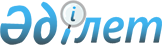 О внесении изменений и дополнений в приказ иcполняющего обязанности Министра по инвестициям и развитию Республики Казахстан от 25 ноября 2015 года № 1100 "Об утверждении Правил сдачи экзаменов руководителями юридических лиц, декларирующих промышленную безопасность, а также членами постоянно действующих экзаменационных комиссий указанных юридических лиц"Приказ Министра по чрезвычайным ситуациям Республики Казахстан от 9 марта 2023 года № 103. Зарегистрирован в Министерстве юстиции Республики Казахстан 16 марта 2023 года № 32084
      Примечание ИЗПИ!      Порядок введения в действие см. п. 4.
      ПРИКАЗЫВАЮ:
      1. Внести в приказ иcполняющего обязанности Министра по инвестициям и развитию Республики Казахстан от 25 ноября 2015 года № 1100 "Об утверждении Правил сдачи экзаменов руководителями юридических лиц, декларирующих промышленную безопасность, а также членами постоянно действующих экзаменационных комиссий указанных юридических лиц" (зарегистрирован в Реестре государственной регистрации нормативных правовых актов под № 12479) следующие изменения и дополнения:
      в Правилах сдачи экзаменов руководителями юридических лиц, декларирующих промышленную безопасность, а также членами постоянно действующих экзаменационных комиссий указанных юридических лиц:
      подпункт 3) пункта 4 исключить;
      часть первую пункта 7 изложить в следующей редакции:
      "7. Перечень основных требований к оказанию государственной услуги, включающий характеристику процесса, форму, содержание и результат оказания, а также иные сведения с учетом особенностей оказания государственной услуги изложены согласно приложению 2 к настоящим Правилам в форме Перечня основных требований к оказанию государственной услуги.";
      дополнить пунктом 10-1 следующего содержания:
      "10-1. Минимальные технические требования по техническому оснащению при проведении тестирования изложены согласно приложению 3-1 к настоящим Правилам.";
      пункт 18 изложить в следующей редакции:
      "18. Результат оказания государственной услуги подписывается электронной цифровой подписью руководителя услугодателя либо лица его замещающего и направляется через портал в "личный кабинет" услугополучателя в форме электронного документа.
      Услугополучатель имеет возможность получения информации о порядке и статусе оказания государственной услуги в режиме удаленного доступа посредством "личного кабинета" портала.
      Информация о порядке и статусе оказания государственной услуги поступает в автоматическом режиме в информационную систему мониторинга оказания государственных услуг.";
      дополнить пунктом 18-1 следующего содержания:
      "18-1. Информацию о внесенных изменениях и (или) дополнениях в настоящих Правилах услугодателям, оператору информационно-коммуникационной инфраструктуры "электронного правительства" и в Единый контакт-центр по вопросам оказания государственных услуг направляет уполномоченный орган в области промышленной безопасности.";
      в приложении 2 к настоящим Правилам:
      правый верхний угол изложить в следующей редакции:
      в Стандарте государственной услуги "Проверка знаний руководителей юридических лиц, декларирующих промышленную безопасность, а также членов постоянно действующих экзаменационных комиссий указанных юридических лиц":
      заголовок изложить в следующей редакции:
      "Перечень основных требований к оказанию государственной услуги "Проверка знаний руководителей юридических лиц, декларирующих промышленную безопасность, а также членов постоянно действующих экзаменационных комиссий указанных юридических лиц";
      строку, порядковые номер 8 и 9, изложить в следующей редакции:
      "
      ";
      дополнить приложением 3-1 согласно приложению к настоящему приказу.
      2. Комитету промышленной безопасности Министерства по чрезвычайным ситуациям Республики Казахстан в установленном законодательством порядке обеспечить:
      1) государственную регистрацию настоящего приказа в Министерстве юстиции Республики Казахстан;
      2) размещение настоящего приказа на интернет-ресурсе Министерства по чрезвычайным ситуациям Республики Казахстан;
      3) в течение десяти рабочих дней после государственной регистрации настоящего приказа в Министерстве юстиции Республики Казахстан представить в Юридический департамент Министерства по чрезвычайным ситуациям Республики Казахстан сведения об исполнении мероприятия, согласно подпунктам 1) и 2) настоящего пункта.
      3. Контроль за исполнением настоящего приказа возложить на курирующего вице-министра по чрезвычайным ситуациям Республики Казахстан.
      4. Настоящий приказ вводится в действие по истечении шестидесяти календарных дней после дня его первого официального опубликования.
      "СОГЛАСОВАН"Министерство цифрового развития, инновацийи аэрокосмической промышленностиРеспублики Казахстан Минимальные технические требования по техническому оснащению при проведении тестирования
      1. При проведении тестирования, экзаменуемые лица проходят идентификацию по предоставлению документа, удостоверяющего личность.
      2. При запуске на тестирование используются металлоискатели ручного или рамочного типа. Применение металлоискателей при запуске на тестирование осуществляется в рамках обеспечения безопасности экзаменуемых лиц при проведении тестирования, а также недопущения проноса ими в здание средств связи, электронно-вычислительной техники, фото-, аудио- и видеоаппаратуры, справочных материалов, письменных заметок и иных средств хранения и передачи информации.
      3. Для того, чтобы начать тестирование, экзаменуемому лицу необходимо подтвердить личность посредством биометрической идентификации.
      4. Залы тестирования должны быть оборудованы рабочими станциями (процессор не менее Intel Core i3, оперативная память не менее 4 Гб), системы кондиционирования помещений, диспенсер, зал ожидания.
      5. Каждая рабочая станция должна быть оснащена веб-камерами для ведения видеозаписи процесса тестирования.
      6. Залы тестирования должны быть оборудованы современной системой цифрового видео и аудио наблюдения.
      Для обеспечения прозрачности и объективности проведения тестирования аудитории в пунктах проведения обеспечиваются системой общего видеонаблюдения.
      7. В каждом зале тестирования должен быть установлен принтер с возможностью печати.
      8. Каждый зал тестирования должен быть оборудован управляемым коммутатором и локальной сетью, и соответствовать требованиям информационной безопасности.
					© 2012. РГП на ПХВ «Институт законодательства и правовой информации Республики Казахстан» Министерства юстиции Республики Казахстан
				"Приложение 2
к Правилам сдачи экзаменов
руководителями юридических
лиц, декларирующих
промышленную безопасность,
а также членами постоянно
действующих экзаменационных
комиссий указанных
юридических лиц";
8
Перечень документов и сведений, истребуемых у услугополучателя для оказания государственной услуги
Заявление в форме электронного документа, удостоверенного ЭЦП услугополучателя, по форме согласно приложению 1 к Правилам.
9
Основания для отказа в оказании государственной услуги, установленные законодательством Республики Казахстан
1) установление недостоверности документов, представленных услугополучателем для получения государственной услуги, и (или) данных (сведений), содержащихся в них;2) в отношении услугополучателя имеется вступившее в законную силу решение (приговор) суда о запрещении деятельности или отдельных видов деятельности, требующих получения определенной государственной услуги;3) в отношении услугополучателя имеется вступившее в законную силу решение суда, на основании которого услугополучатель лишен специального права, связанного с получением государственной услуги;4) несоответствие услугополучателя требованиям установленным законодательством Республики Казахстан в области промышленной безопасности;5) отсутствие согласия услугополучателя, предоставляемого в соответствии со статьей 8 Закона Республики Казахстан "О персональных данных и их защите", на доступ к персональным данным ограниченного доступа, которые требуются для оказания государственной услуги.
      Министр по чрезвычайным ситуациямРеспублики Казахстан

Ю. Ильин
Приложение
к приказу Министра
по чрезвычайным ситуациям
Республики Казахстан
от 9 марта 2023 года № 103Приложение 3-1
к Правилам сдачи экзаменов
руководителями юридических
лиц, декларирующих
промышленную безопасность,
а также членами постоянно
действующих экзаменационных
комиссий указанных
юридических лиц